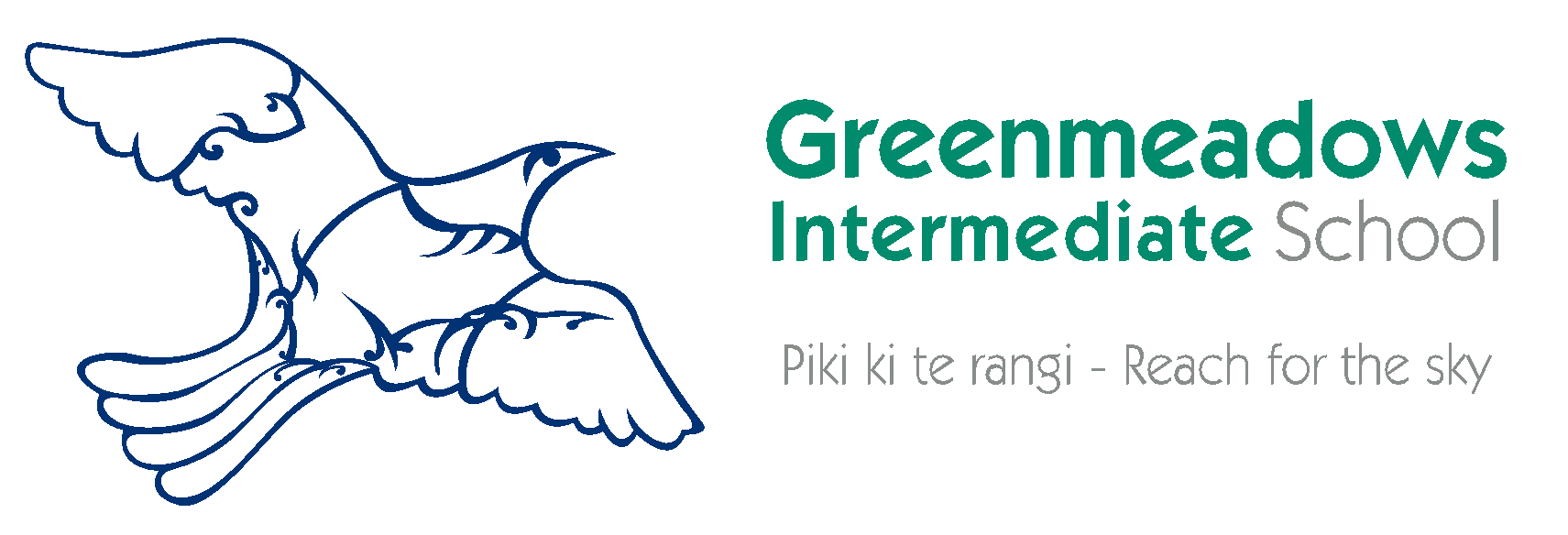 ENROLMENT FORM 2021Welcome to the first stage of enrolling at Greenmeadows Intermediate School.  Please complete this form and return with the following documents attached.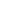 Parent Permission formStudent Agreement formsA copy of NZ birth certificate ORA copy of your passport if not born in NZRelevant visa permits if not a permanent residentBYOD form if your child intends to bring their own device. Signed: ___________________________________  	(Parent/Legal Guardian) Date: __________________________   STUDENT BASIC DETAILSSTUDENT BASIC DETAILSSTUDENT BASIC DETAILSSTUDENT BASIC DETAILSLegal Names: (Legal Names are the names that appear on this child’s birth certificate or passport)Legal Names: (Legal Names are the names that appear on this child’s birth certificate or passport)Legal Names: (Legal Names are the names that appear on this child’s birth certificate or passport)Legal Names: (Legal Names are the names that appear on this child’s birth certificate or passport)First Name (legal)Last name (legal)Middle NamePreferred Names (These are the names that this child is known by.  These may be the same as the legal names). Preferred Names (These are the names that this child is known by.  These may be the same as the legal names). Preferred Names (These are the names that this child is known by.  These may be the same as the legal names). Preferred Names (These are the names that this child is known by.  These may be the same as the legal names). First Name (preferred)Last Name (preferred)Date of BirthGender (circle)   Male               FemaleHome AddressNumber & Street NameHome AddressTownHome AddressPostcodePRIMARY CONTACTS: PRIMARY CONTACTS: PRIMARY CONTACTS: PRIMARY CONTACTS: Contact 1First NameContact 1Last NameContact 1Street Number & Street nameContact 1TownContact 1PostcodeContact 1Email AddressContact 1Mobile Phone NumberContact 1Landline Phone NumberContact 1Work Phone NumberContact 1OccupationContact 1Lives with the student?Please circle  Yes               NoContact 2First NameContact 2Last NameContact 2Street Number & Street nameContact 2TownContact 2PostcodeContact 2Email AddressContact 2Mobile Phone NumberContact 2Landline Phone NumberContact 2Work Phone NumberContact 2OccupationContact 2Lives with the student?Please circle  Yes               NoEMERGENCY CONTACTS:(Who should the school contact in the case of an emergency if the primary contacts are unreachable?)EMERGENCY CONTACTS:(Who should the school contact in the case of an emergency if the primary contacts are unreachable?)EMERGENCY CONTACTS:(Who should the school contact in the case of an emergency if the primary contacts are unreachable?)EMERGENCY CONTACTS:(Who should the school contact in the case of an emergency if the primary contacts are unreachable?)EmergencyContact 1First NameEmergencyContact 1Last NameEmergencyContact 1Street Number & Street nameEmergencyContact 1TownEmergencyContact 1PostcodeEmergencyContact 1Mobile Phone NumberEmergencyContact 1Landline Phone NumberEmergencyContact 1Work Phone NumberEmergencyContact 1Relationship to student?EmergencyContact 2First NameEmergencyContact 2Last NameEmergencyContact 2Street Number & Street nameEmergencyContact 2TownEmergencyContact 2PostcodeEmergencyContact 2Mobile Phone NumberEmergencyContact 2Landline Phone NumberEmergencyContact 2Work Phone NumberEmergencyContact 2Relationship to student?Non-Custodial Parent AccessNon-Custodial Parent AccessNon-Custodial Parent AccessNon-Custodial Parent AccessLegal guardians have a right to be involved in all significant matters affecting their child’s upbringing, unless those rights have been overruled by a court order.  In saying this, the welfare of the child is the most important consideration, and all decisions made by the school will reflect this. It is important that if protection or court orders exist for your child, that copies are attached to this enrolment.  Feel free to make an appointment with the Principal or Deputy Principal if you wish to discuss the circumstances in confidence.   Legal guardians have a right to be involved in all significant matters affecting their child’s upbringing, unless those rights have been overruled by a court order.  In saying this, the welfare of the child is the most important consideration, and all decisions made by the school will reflect this. It is important that if protection or court orders exist for your child, that copies are attached to this enrolment.  Feel free to make an appointment with the Principal or Deputy Principal if you wish to discuss the circumstances in confidence.   Legal guardians have a right to be involved in all significant matters affecting their child’s upbringing, unless those rights have been overruled by a court order.  In saying this, the welfare of the child is the most important consideration, and all decisions made by the school will reflect this. It is important that if protection or court orders exist for your child, that copies are attached to this enrolment.  Feel free to make an appointment with the Principal or Deputy Principal if you wish to discuss the circumstances in confidence.   Legal guardians have a right to be involved in all significant matters affecting their child’s upbringing, unless those rights have been overruled by a court order.  In saying this, the welfare of the child is the most important consideration, and all decisions made by the school will reflect this. It is important that if protection or court orders exist for your child, that copies are attached to this enrolment.  Feel free to make an appointment with the Principal or Deputy Principal if you wish to discuss the circumstances in confidence.   Is there a custody order in place?Please circle:Please circle:      Yes                       NoSTUDENT ETHNIC INFORMATIONSTUDENT ETHNIC INFORMATIONSTUDENT ETHNIC INFORMATIONSTUDENT ETHNIC INFORMATIONEthnicity 1Ethnicity 2Iwi (if Maori)Country of CitizenshipWhat is your child’s first language?List any other languages they speakSTUDENT EDUCATIONSTUDENT EDUCATIONSTUDENT EDUCATIONSTUDENT EDUCATIONCurrent School or Previous SchoolIf coming from another intermediate school, what were your reasons for leaving?Has your child ever been stood down or excluded from a school?Please circlePlease circle            Yes                       NoTELL US ABOUT YOUR CHILDTELL US ABOUT YOUR CHILDTELL US ABOUT YOUR CHILDTELL US ABOUT YOUR CHILDAre there other family members currently attending our school?  Or previously?What are your child’s particular passions, talents and hobbies?  What activities outside of school are they involved in?Does your child have special abilities or special needs that you would like us to know about so we can ensure their educational needs are well catered for when they start our school?MEDICAL INFORMATIONMEDICAL INFORMATIONMEDICAL INFORMATIONMEDICAL INFORMATIONDoes your child have any medical conditions we need to know about?Who is your family doctor?Doctors Name:Doctors Name:Who is your family doctor?Clinic/Medical CentreClinic/Medical CentreWho is your family doctor?Phone NumberPhone NumberI give permission for my child to receive Panadol or Ibuprofen if needed.Please circle:Please circle:            Yes                       NoIS THERE ANY OTHER INFORMATION YOU THINK WE SHOULD KNOW ABOUT YOUR CHILD?IS THERE ANY OTHER INFORMATION YOU THINK WE SHOULD KNOW ABOUT YOUR CHILD?IS THERE ANY OTHER INFORMATION YOU THINK WE SHOULD KNOW ABOUT YOUR CHILD?IS THERE ANY OTHER INFORMATION YOU THINK WE SHOULD KNOW ABOUT YOUR CHILD?(eg:  involvement with other agencies etc)(eg:  involvement with other agencies etc)(eg:  involvement with other agencies etc)(eg:  involvement with other agencies etc)